Nährende, heilende und intuitive SexualitätMöchtest du dich mit Menschen treffen, die neugierig sind zu diesem Thema? Ich spreche über das Tabu Intimität. Ich beleuchte den Wert von Frau und Mann neu und Du wirst Dich neu verstehen.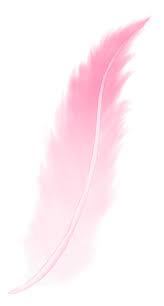 Ich erzähle Dir von der kollektiven und individuellen Konditionierung, somit kann ein neuer Einblick in die Leichtigkeit der intuitiven Sexualität beginnen.In Beziehung und Kontakt kann durch „sich sicher fühlen“ Heilung geschehen. Du wirst Deiner Intuition Schritt für Schritt mehr vertrauen. Du kannst „Nein sagen“ lernen, wenn Du ein Nein fühlst und Du wirst „Ja sagen“, wenn Dir und Deinem Körper nach Hingabe ist.Bringe einfach Neugierde für Veränderung mit. In diesem Impulsabend gebe ich Dir achtsam einen Hauch und eine Schwingung von Informationen und Wissen mit.Mein Anliegen ist es Dir oder zusammen mit Deinem Partner auf den Weg zum „Glücklich Sein“ eine reflektierte Orientierung zu geben.Der intuitive Geist ist ein heiliges Geschenk,
und der rationale Verstand ein treuer Diener.
Wir haben eine Gesellschaft erschaffen,
die den Diener ehrt und das Geschenk vergessen hat.(Albert Einstein) Transpersonales Counseling 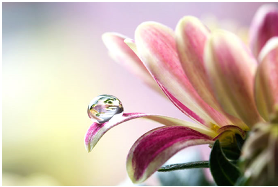 Beratung/Begleitung AssoCounseling (EAC) in AusbildungParis ElisabethLana 3387937009Information und Wiederanbindung an UrkräfteFrau „Sein“ und Mann „Sein“ neu kreierenNährende, heilende und intuitive SexualitätWahrnehmen, Leben und Erforschen im KörperWirkmechanismen des Lebens beleuchtenVerbesserung der Lebensqualität